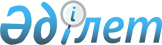 Об утверждении регламента государственной услуги "Зачисление в кадровый резерв административной государственной службы"
					
			Утративший силу
			
			
		
					Приказ Председателя Агентства Республики Казахстан по делам государственной службы от 27 декабря 2012 года № 02-01-02/180. Зарегистрирован в Министерстве юстиции Республики Казахстан 28 декабря 2012 года № 8251. Утратил силу приказом Председателя Агентства Республики Казахстан по делам государственной службы от 29 марта 2014 года № 04-2-4/56      Сноска. Утратил силу приказом Председателя Агентства РК по делам государственной службы от 29.03.2014 № 04-2-4/56 (вводится в действие по истечении десяти календарных дней после дня его первого официального опубликования).      В соответствии со статьей 9-1 Закона Республики Казахстан от 27 ноября 2000 года «Об административных процедурах» ПРИКАЗЫВАЮ:



      1. Утвердить прилагаемый регламент оказания государственной услуги «Зачисление в кадровый резерв административной государственной службы».



      2. Отделу прохождения государственной службы Агентства Республики Казахстан по делам государственной службы (Утешев М.И.):



      1) обеспечить в установленном порядке государственную регистрацию настоящего приказа в Министерстве юстиции Республики Казахстан;



      2) после государственной регистрации опубликовать настоящий приказ в средствах массовой информации.



      3. Контроль за исполнением настоящего приказа возложить на заведующего Отделом прохождения государственной службы Утешева М.И.



      4. Настоящий приказ вводится в действие по истечении десяти календарных дней после дня его первого официального опубликования.      Председатель                               А. Байменов

Утвержден             

приказом Председателя      

Агентства Республики Казахстан  

по делам государственной службы  

от 27 декабря 2012 года № 02-01-02/180 

Регламент государственной услуги

«Зачисление в кадровый резерв административной

государственной службы» 

1. Общие положения

      1. Настоящий регламент государственной услуги «Зачисление в кадровый резерв административной государственной службы» разработан в соответствии со стандартом государственной услуги «Зачисление в кадровый резерв административной государственной службы» (далее – Стандарт), утвержденным постановлением Правительства Республики Казахстан от 27 декабря 2012 года № 1687 «Об утверждении стандартов государственных услуг Агентства Республики Казахстан по делам государственной службы».



      2. В настоящем регламенте используются следующие понятия:



      1) государственная услуга – государственная услуга по зачислению в кадровый резерв административной государственной службы, оказываемая Агентством Республики Казахстан по делам государственной службы;



      2) получатель государственной услуги – физическое лицо:



      принявшим участие в конкурсном отборе и рекомендованным конкурсной комиссией для зачисления в кадровый резерв (но не более одного кандидата для каждой вакантной должности);



      прошедшим обучение по государственным программам подготовки и переподготовки государственных служащих на основании государственного заказа;



      окончившим зарубежные высшие учебные заведения по приоритетным специальностям, утверждаемым Республиканской комиссией по подготовке кадров за рубежом;



      направленным государственными органами на работу в международные организации или другие государства в целях повышения профессионального уровня;



      являющимся административными государственными служащими, прошедшими аттестацию и рекомендованными аттестационными комиссиями для зачисления в кадровый резерв;



      3) кадровый резерв государственной службы – это граждане Республики Казахстан (далее – граждане), данные о которых включены в систематизированный список, сформированный в порядке, определенном Положением о кадровом резерве для занятия должностей административных государственных служащих.



      3. Государственная услуга оказывается физическим лицам (далее – получатель государственной услуги):



      1) принявшим участие в конкурсном отборе и рекомендованным конкурсной комиссией для зачисления в кадровый резерв;



      2) завершившим обучение по государственным программам подготовки и переподготовки государственных служащих на основании государственного заказа и закончивших зарубежные высшие учебные заведения по приоритетным специальностям;



      3) направленным государственными органами на работу в международные организации или другие государства в целях повышения профессионального уровня;



      4) являющимся административными государственными служащими, прошедшими аттестацию и рекомендованными аттестационными комиссиями для зачисления в кадровый резерв.



      Государственная услуга оказывается бесплатно.



      4. Наименование органа, оказывающего государственную услугу –Агентство Республики Казахстан по делам государственной службы (далее – Агентство) и территориальные подразделения Агентства (далее – территориальное подразделение), адреса которых указаны в приложении 1 к Стандарту.



      5.Форма оказываемой государственной услуги: неавтоматизированная.



      6. Государственная услуга оказывается на основании пункта 26 Положения о кадровом резерве государственной службы (далее – кадровый резерв), утвержденного Указом Президента Республики Казахстан от 4 декабря 2003 года № 1243.



      7. Результатом оказываемой государственной услуги являются выдача выписки из приказа о зачислении в кадровый резерв (далее – выписка) либо мотивированный ответ об отказе в предоставлении государственной услуги. 

2. Требования к порядку оказания государственной услуги

      8. Государственная услуга осуществляется в здании Агентства или территориального подразделения. Режим помещения: вход в здание осуществляется по разовому пропуску, выдаваемому в бюро пропусков, который имеет отдельный вход. Разовый пропуск оформляется по телефонной заявке сотрудника канцелярии Агентства или территориального подразделения.



      Здание имеет круглосуточный пост охраны, противопожарные сигнализации и другие меры безопасности.



      9.Государственная услуга оказывается ежедневно в соответствии с графиком работы Агентства и территориального подразделения, указанным в приложении 1 к Стандарту.



      10. Информация о государственной услуге размещается на интернет-ресурсе Агентства: www.kyzmet.kz, интернет-ресурсах территориальных подразделений, ссылки на которые размещены на интернет-ресурсе: www.kyzmet.kz.



      11. Сроки оказания государственной услуги определены пунктом 7 Стандарта.



      12. Основания для отказа в предоставлении государственной услуги указаны в пункте 16 Стандарта.



      13. Этапы оказания государственной услуги:



      1 этап – регистрация в журнале учета сотрудником Агентства или территориального подразделения о приеме документов; талон, выдаваемый получателю государственной услуги, с указанием даты и времени, фамилии и инициалов лица, принявшего документы; при представлении по почте – отметка о принятии заявки в журнале учета;



      2 этап – проверка наличия необходимых документов для получения государственной услуги; внесение в график проведения тестирования (для получателей государственной услуги, указанных в подпунктах 2-2), 2-3), 2-4) пункта 1 настоящего регламента);



      3 этап – зачисление в кадровый резерв административной государственной службы в том числе получателей государственной услуги, указанных в подпунктах 2-2), 2-3), 2-4) пункта 1 настоящего регламента при положительном прохождении тестирования;



      4 этап – выдача выписки из приказа о зачислении в кадровый резерв либо мотивированный ответ об отказе в зачислении в число обучающихся. 

3. Описание порядка действий (взаимодействий) в процессе

оказания государственной услуги

      14. Для получения государственной услуги получатель государственной услуги представляет документы, указанные в пункте 11 Стандарта.



      15. Бланки заявления и анкеты можно получить в Агентстве, территориальном подразделении или на интернет-ресурсе www.kyzmet.kz.



      16. Выписка выдается получателю государственной услуги нарочно либо направляется по почте в срок, установленный в пункта 7 Стандарта.



      17. Описание последовательности и взаимодействие административных действий (процедур) каждой СФЕ с указанием срока выполнения каждого административного действия (процедуры) приведено в  приложении 1 к настоящему регламенту.



      18. Диаграмма функционального взаимодействия приведена в приложении 2 настоящего регламента.

Приложение 1                

к регламенту «Зачисление в кадровый резерв

административной государственной службы»

                  Таблица 1. Описание действий СФЕ

Приложение 2              

к регламенту «Зачисление в кадровый резерв

административной государственной службы»

            Процесс государственной услуги по приему на обучение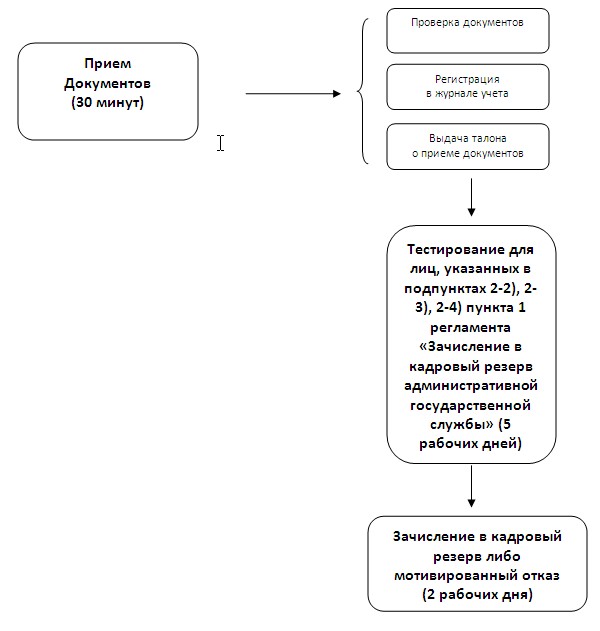 
					© 2012. РГП на ПХВ «Институт законодательства и правовой информации Республики Казахстан» Министерства юстиции Республики Казахстан
				№Название СФЕПроцедура Сроки Документ 1Агентство:

канцелярия Прием документов Регистрация в журнале учета

Выдача талона с указанием даты и времени, фамилии и инициалов лица, принявшего документы30 минут2Агентство:

исполнитель Рассмотрение документов (направление на тестирование лиц, указанных в подпунктах 2-2), 2-3), 2-4) пункта 1 регламента «Зачисление в кадровый резерв административной государственной службы»)5 рабочих днялицам, указанным в подпунктах 2-2), 2-3), 2-4) пункта 1 регламента «Зачисление в кадровый резерв административной государственной службы» выдача результата тестирования3Агентство:

исполнительПодготовка проекта приказа о зачислении в кадровый резерв административной государственной службы, подписание2 рабочих дня4Агентство:

исполнительвыдача выписки из приказа о зачислении в кадровый резерв, либо мотивированный ответ об отказе в зачисленииМаксимальное время ожидания 30 минутВыписка из приказа